GARDERIE PÉRISCOLAIRE ADÉQUAT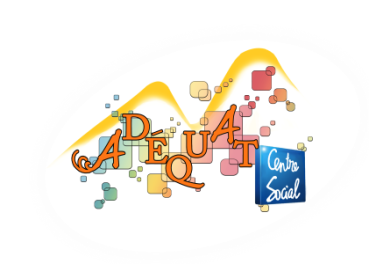 Fiche d’inscriptionNOM DE L’ENFANT…………………………………………………… Prénoms ………………………………………………Ecole maternelle          âge : _____              Ecole primaire        âge : _____Classe que votre enfant fréquente PS  MS  GS			 CP   CE1   CE2   CM1   CM2Rappel du règlement intérieur : seules les annulations prévenues avant le mercredi de la semaine précédente, ou avec certificat médical remis dans les 48h, ne seront pas facturées.Pour tous les changements, ajouts d’inscriptions ou annulations, ils doivent être signalés au plus tard le mercredi de la semaine précédente (sauf indication contraire en cours d’année en fonction des jours fériés ou vacances).Pour la semaine du 30 novembre au 4 décembre, les inscriptions doivent être données le mercredi 25 novembre au plus tard.Pour la semaine suivante le mercredi 2 décembre, etc…  Décembre 2020DatesHeure d’arrivée le matinHeure de départ le soirLundi 30/11Mardi 1/12Jeudi 3/12Vendredi 4/12Lundi 7/12Mardi 8/12Jeudi 10/12Vendredi 11/12Lundi 14/12Mardi 15/12Jeudi 17/12Vendredi 18/12